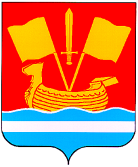 АДМИНИСТРАЦИЯ КИРОВСКОГО МУНИЦИПАЛЬНОГО РАЙОНА ЛЕНИНГРАДСКОЙ ОБЛАСТИП О С Т А Н О В Л Е Н И Еот__________________________№________О внесении изменений в постановление администрации Кировского муниципального района Ленинградской области от 30 июля 2021 года № 1353                    «Об утверждении нормативных затрат на обеспечение функций  администрации Кировского муниципального района Ленинградской области и                подведомственных ей  казенных учреждений»В связи с изменением потребности в отдельных товарах, работах, услугах администрации Кировского муниципального района Ленинградской области, включая подведомственные казенные учреждения:Внести в постановление администрации Кировского муниципального района Ленинградской области от 30 июля 2021 года            № 1353 «Об утверждении нормативных затрат на обеспечение функций администрации Кировского муниципального района Ленинградской области и подведомственных ей казенных учреждений» в редакции постановлений администрации Кировского муниципального района Ленинградской области от 31 июля 2023 года № 896, от 10 ноября 2023 года № 1400, от 8 декабря 2023 года № 1579, от 13 февраля 2024 года                    № 207, от 28 февраля 2024 года № 306, от 14 марта 2024 года № 382 и от 15 апреля 2024 года № 625 «О внесении изменений в постановление администрации Кировского муниципального района Ленинградской области от 30 июля 2021 года № 1353 «Об утверждении нормативных затрат на обеспечение функций администрации Кировского муниципального района Ленинградской области и подведомственных ей  казенных учреждений» (далее – постановление), следующие изменения:В Приложении №1 к постановлению:Пункт 6 «Норматив количества и цены расходных материалов для различных типов принтеров, многофункциональных устройств, копировальных аппаратов и иной оргтехники» дополнить позицией 13 следующего содержания:«».Позицию 8 подпункта 3 «Руководители» пункта 8 «Норматив количества и цены мебели» изложить в следующей редакции:«».Позицию 8 подпункта 4 «Иные должности, прочая мебель» пункта 8 «Норматив количества и цены мебели» изложить в следующей редакции:«». Позицию 71 пункта 10 «Норматив количества и цены канцелярских принадлежностей» изложить в следующей редакции:«».В Приложении №2 к постановлению:Пункт 17 «Норматив затрат топлива на автотранспорт и ДГУ» изложить в следующей редакции:«».1.2.2. Пункт 22 «Норматив затрат на услуги по содержанию имущества» дополнить позицией 27 следующего содержания:«».1.2.3. Позицию 1 пункта 26 «Норматив затрат на ремонт автотранспорта и ДГУ, и на технический осмотр автотранспорта» изложить в следующей редакции:«».1.2.4. Позицию 1 пункта 30 «Норматив затрат на информационно-навигационное обеспечение ГЛОНАСС» изложить в следующей редакции:«».Приложение №4 к постановлению дополнить пунктами 13-22  следующего содержания:».Настоящее постановление подлежит размещению в единой информационной системе в сфере закупок в течение 7 рабочих дней со дня  его принятия.Настоящее постановление распространяется на правоотношения, возникшие с 1 июня 2024 года.Контроль за исполнением настоящего постановления возложить на заместителя главы администрации по внутренней политике.Заместитель главы администрациипо земельным, имущественными юридическим вопросам                                                           А.А. Мендунен                       № п/пНаименованиеЕдиница измеренияНорматив потребленияНорматив  цены  за ед. (руб.)Руководители, иные должностиРуководители, иные должностиРуководители, иные должностиРуководители, иные должности13Ремонтный комплект для МФУшт.1 в год на 1 единицу печатной техники72 176,67№ п/пНаименованиеЕд. изм.КоличествоНорматив цены за ед. (руб.)Срок полезного использования, лет8Тумба, шириной до 60 смшт.Из расчета 3 на 1 пользователя6 497,677№ п/пНаименованиеЕд. изм.КоличествоНорматив цены за ед. (руб.)Срок полезного использования, лет8Тумба, шириной до 60 смшт.Из расчета 3 на 1 пользователя6 497,677№ п/пНаименованиеЕдиница измеренияКоличество ежегодноНорматив цены за ед. (руб.)71Резинки банковские универсальныекгНе более 5 на                             учреждение600,28№ п/пНаименованиеЕд. изм.Норматив цены за  литр, (руб.)Количество в год, (л.)1Бензин (АИ-95)л.64,90970002Дизельное  топливол.74,5310000№п/пНаименованиеКоличествоЕд. изм.Норматив ценыза ед. изм. (руб.)27Монтаж регулирующей арматуры на трубопроводах отопления1ед.162 066,67№ п/пНаименованиеКоличествоавтомобилейНорматив цены  (руб.)1Ремонт автомобиля, автобуса, дизеля генераторной установки (ДГУ)По мере необходимости573 186,05№ п/пНаименованиеКоличествоЕд.изм.Норматив цены в год  на учреждение (руб.)1Информационно-навигационное обеспечение ГЛОНАСС12мес.20 480,00«13. Норматив затрат на услуги связи«13. Норматив затрат на услуги связи«13. Норматив затрат на услуги связи«13. Норматив затрат на услуги связи«13. Норматив затрат на услуги связи«13. Норматив затрат на услуги связи«13. Норматив затрат на услуги связи«13. Норматив затрат на услуги связи«13. Норматив затрат на услуги связи«13. Норматив затрат на услуги связи«13. Норматив затрат на услуги связи«13. Норматив затрат на услуги связи13.1. Норматив на абонентскую плату услуг местной, междугородней и международной связи (предоставление услуг в течение 12 месяцев)13.1. Норматив на абонентскую плату услуг местной, междугородней и международной связи (предоставление услуг в течение 12 месяцев)13.1. Норматив на абонентскую плату услуг местной, междугородней и международной связи (предоставление услуг в течение 12 месяцев)13.1. Норматив на абонентскую плату услуг местной, междугородней и международной связи (предоставление услуг в течение 12 месяцев)13.1. Норматив на абонентскую плату услуг местной, междугородней и международной связи (предоставление услуг в течение 12 месяцев)13.1. Норматив на абонентскую плату услуг местной, междугородней и международной связи (предоставление услуг в течение 12 месяцев)13.1. Норматив на абонентскую плату услуг местной, междугородней и международной связи (предоставление услуг в течение 12 месяцев)13.1. Норматив на абонентскую плату услуг местной, междугородней и международной связи (предоставление услуг в течение 12 месяцев)13.1. Норматив на абонентскую плату услуг местной, междугородней и международной связи (предоставление услуг в течение 12 месяцев)13.1. Норматив на абонентскую плату услуг местной, междугородней и международной связи (предоставление услуг в течение 12 месяцев)13.1. Норматив на абонентскую плату услуг местной, междугородней и международной связи (предоставление услуг в течение 12 месяцев)13.1. Норматив на абонентскую плату услуг местной, междугородней и международной связи (предоставление услуг в течение 12 месяцев)№ п/пВид связиВид связиКоличество телефонных              номеровКоличество телефонных              номеровКоличество телефонных              номеровКоличество телефонных              номеровКоличество телефонных              номеровКоличество телефонных              номеровКоличество телефонных              номеровСтоимость  услуг в год, (руб.)Стоимость  услуг в год, (руб.)Руководители, иные должностиРуководители, иные должностиРуководители, иные должностиРуководители, иные должностиРуководители, иные должностиРуководители, иные должностиРуководители, иные должностиРуководители, иные должностиРуководители, иные должностиРуководители, иные должностиРуководители, иные должностиРуководители, иные должности1СТС пользование абонентской линиейСТС пользование абонентской линией16161616161616В соответствии с затратами на текущий финансовый год с учетом показателей  роста В соответствии с затратами на текущий финансовый год с учетом показателей  роста 13.2. Норматив на услуги сети интернет13.2. Норматив на услуги сети интернет13.2. Норматив на услуги сети интернет13.2. Норматив на услуги сети интернет13.2. Норматив на услуги сети интернет13.2. Норматив на услуги сети интернет13.2. Норматив на услуги сети интернет13.2. Норматив на услуги сети интернет13.2. Норматив на услуги сети интернет13.2. Норматив на услуги сети интернет13.2. Норматив на услуги сети интернет13.2. Норматив на услуги сети интернет№ п/пВид связиКоличество услугКоличество услугКоличество услугКоличество услугКоличество услугКоличество услугКоличество услугКоличество услугЦена абонентской платы, мес. (руб.)Цена абонентской платы, мес. (руб.)Руководители, иные должностиРуководители, иные должностиРуководители, иные должностиРуководители, иные должностиРуководители, иные должностиРуководители, иные должностиРуководители, иные должностиРуководители, иные должностиРуководители, иные должностиРуководители, иные должностиРуководители, иные должностиРуководители, иные должности1Интернет - соединенияне более 1 на учреждениене более 1 на учреждениене более 1 на учреждениене более 1 на учреждениене более 1 на учреждениене более 1 на учреждениене более 1 на учреждениене более 1 на учреждение5 133,335 133,3314. Норматив затрат  на услуги по содержанию имущества14. Норматив затрат  на услуги по содержанию имущества14. Норматив затрат  на услуги по содержанию имущества14. Норматив затрат  на услуги по содержанию имущества14. Норматив затрат  на услуги по содержанию имущества14. Норматив затрат  на услуги по содержанию имущества14. Норматив затрат  на услуги по содержанию имущества14. Норматив затрат  на услуги по содержанию имущества14. Норматив затрат  на услуги по содержанию имущества14. Норматив затрат  на услуги по содержанию имущества14. Норматив затрат  на услуги по содержанию имущества14. Норматив затрат  на услуги по содержанию имущества№ п/пНаименование Наименование Наименование Ед. изм.Ед. изм.Ед. изм.Количество единиц в год Количество единиц в год Количество единиц в год Максимально допустимая цена за ед. (руб.) Максимально допустимая цена за ед. (руб.) 1Содержание придворовой территории Содержание придворовой территории Содержание придворовой территории услугауслугауслуга121212В соответствии с затратами на текущий финансовый год с учетом показателей роста, но не более 4400,00 руб. в мес. В соответствии с затратами на текущий финансовый год с учетом показателей роста, но не более 4400,00 руб. в мес. 2Работы по благоустройству территории (асфальтирование)Работы по благоустройству территории (асфальтирование)Работы по благоустройству территории (асфальтирование)услугауслугауслуга1112 600 000,002 600 000,003Услуги по отбору и испытанию проб из асфальтобетонного покрытия с заделкой мест отбора образцовУслуги по отбору и испытанию проб из асфальтобетонного покрытия с заделкой мест отбора образцовУслуги по отбору и испытанию проб из асфальтобетонного покрытия с заделкой мест отбора образцовуслугауслугауслуга1119 302,879 302,874Монтаж шлагбаума Монтаж шлагбаума Монтаж шлагбаума услугауслугауслуга11196 500,0096 500,0015. Нормативы затрат на заправку картриджей 15. Нормативы затрат на заправку картриджей 15. Нормативы затрат на заправку картриджей 15. Нормативы затрат на заправку картриджей 15. Нормативы затрат на заправку картриджей 15. Нормативы затрат на заправку картриджей 15. Нормативы затрат на заправку картриджей 15. Нормативы затрат на заправку картриджей 15. Нормативы затрат на заправку картриджей 15. Нормативы затрат на заправку картриджей 15. Нормативы затрат на заправку картриджей 15. Нормативы затрат на заправку картриджей № п/пНаименование Наименование Наименование Наименование Наименование Количество в год, ед.Количество в год, ед.Количество в год, ед.Количество в год, ед.Максимально 
допустимая цена за 
ед. (руб.) Максимально 
допустимая цена за 
ед. (руб.) Руководители, иные должностиРуководители, иные должностиРуководители, иные должностиРуководители, иные должностиРуководители, иные должностиРуководители, иные должностиРуководители, иные должностиРуководители, иные должностиРуководители, иные должностиРуководители, иные должностиРуководители, иные должностиРуководители, иные должности1Заправка картриджей всех видов Заправка картриджей всех видов Заправка картриджей всех видов Заправка картриджей всех видов Заправка картриджей всех видов  Не более 260 в год  Не более 260 в год  Не более 260 в год  Не более 260 в год 90090016. Норматив затрат на услуги по сопровождению справочно-правовых систем, программного обеспечения и приобретению простых (неисключительных) лицензий на использование программного обеспечения 16. Норматив затрат на услуги по сопровождению справочно-правовых систем, программного обеспечения и приобретению простых (неисключительных) лицензий на использование программного обеспечения 16. Норматив затрат на услуги по сопровождению справочно-правовых систем, программного обеспечения и приобретению простых (неисключительных) лицензий на использование программного обеспечения 16. Норматив затрат на услуги по сопровождению справочно-правовых систем, программного обеспечения и приобретению простых (неисключительных) лицензий на использование программного обеспечения 16. Норматив затрат на услуги по сопровождению справочно-правовых систем, программного обеспечения и приобретению простых (неисключительных) лицензий на использование программного обеспечения 16. Норматив затрат на услуги по сопровождению справочно-правовых систем, программного обеспечения и приобретению простых (неисключительных) лицензий на использование программного обеспечения 16. Норматив затрат на услуги по сопровождению справочно-правовых систем, программного обеспечения и приобретению простых (неисключительных) лицензий на использование программного обеспечения 16. Норматив затрат на услуги по сопровождению справочно-правовых систем, программного обеспечения и приобретению простых (неисключительных) лицензий на использование программного обеспечения 16. Норматив затрат на услуги по сопровождению справочно-правовых систем, программного обеспечения и приобретению простых (неисключительных) лицензий на использование программного обеспечения 16. Норматив затрат на услуги по сопровождению справочно-правовых систем, программного обеспечения и приобретению простых (неисключительных) лицензий на использование программного обеспечения 16. Норматив затрат на услуги по сопровождению справочно-правовых систем, программного обеспечения и приобретению простых (неисключительных) лицензий на использование программного обеспечения 16. Норматив затрат на услуги по сопровождению справочно-правовых систем, программного обеспечения и приобретению простых (неисключительных) лицензий на использование программного обеспечения № п/пНаименование Наименование Наименование Наименование Наименование Наименование Наименование Ед. изм.Количество единиц в год Количество единиц в год Максимально 
допустимая цена за 
ед. (руб.) 1Антивирусное программное обеспечениеАнтивирусное программное обеспечениеАнтивирусное программное обеспечениеАнтивирусное программное обеспечениеАнтивирусное программное обеспечениеАнтивирусное программное обеспечениеАнтивирусное программное обеспечениешт.1136 833,332Годовая лицензия Годовая лицензия Годовая лицензия Годовая лицензия Годовая лицензия Годовая лицензия Годовая лицензия шт.117 966,673Сетевой доступ к информационно-справочной системе Сетевой доступ к информационно-справочной системе Сетевой доступ к информационно-справочной системе Сетевой доступ к информационно-справочной системе Сетевой доступ к информационно-справочной системе Сетевой доступ к информационно-справочной системе Сетевой доступ к информационно-справочной системе мес.ЕжемесячноЕжемесячно12 862,504Информационно-консультационные и технические услуги Информационно-консультационные и технические услуги Информационно-консультационные и технические услуги Информационно-консультационные и технические услуги Информационно-консультационные и технические услуги Информационно-консультационные и технические услуги Информационно-консультационные и технические услуги мес.ЕжемесячноЕжемесячно62 085,005Информационно-технологическое сопровождение программного продукта 1С Информационно-технологическое сопровождение программного продукта 1С Информационно-технологическое сопровождение программного продукта 1С Информационно-технологическое сопровождение программного продукта 1С Информационно-технологическое сопровождение программного продукта 1С Информационно-технологическое сопровождение программного продукта 1С Информационно-технологическое сопровождение программного продукта 1С мес.ЕжемесячноЕжемесячно4 050,0017.  Норматив количества и цены на приобретение образовательных услуг по профессиональной переподготовке и повышению квалификации17.  Норматив количества и цены на приобретение образовательных услуг по профессиональной переподготовке и повышению квалификации17.  Норматив количества и цены на приобретение образовательных услуг по профессиональной переподготовке и повышению квалификации17.  Норматив количества и цены на приобретение образовательных услуг по профессиональной переподготовке и повышению квалификации17.  Норматив количества и цены на приобретение образовательных услуг по профессиональной переподготовке и повышению квалификации17.  Норматив количества и цены на приобретение образовательных услуг по профессиональной переподготовке и повышению квалификации17.  Норматив количества и цены на приобретение образовательных услуг по профессиональной переподготовке и повышению квалификации17.  Норматив количества и цены на приобретение образовательных услуг по профессиональной переподготовке и повышению квалификации17.  Норматив количества и цены на приобретение образовательных услуг по профессиональной переподготовке и повышению квалификации17.  Норматив количества и цены на приобретение образовательных услуг по профессиональной переподготовке и повышению квалификации17.  Норматив количества и цены на приобретение образовательных услуг по профессиональной переподготовке и повышению квалификации17.  Норматив количества и цены на приобретение образовательных услуг по профессиональной переподготовке и повышению квалификации№ п/пВид дополнительного профессионального 
образования  Вид дополнительного профессионального 
образования  Вид дополнительного профессионального 
образования  Вид дополнительного профессионального 
образования  Вид дополнительного профессионального 
образования  Количество в годКоличество в годКоличество в годКоличество в годНорматив цены  за 
ед. (руб.)Норматив цены  за 
ед. (руб.)Руководители, иные должностиРуководители, иные должностиРуководители, иные должностиРуководители, иные должностиРуководители, иные должностиРуководители, иные должностиРуководители, иные должностиРуководители, иные должностиРуководители, иные должностиРуководители, иные должностиРуководители, иные должностиРуководители, иные должности1Курсы повышения квалификации или профессиональная переподготовка Курсы повышения квалификации или профессиональная переподготовка Курсы повышения квалификации или профессиональная переподготовка Курсы повышения квалификации или профессиональная переподготовка Курсы повышения квалификации или профессиональная переподготовка не более 1 раза в год для каждого сотрудника не более 1 раза в год для каждого сотрудника не более 1 раза в год для каждого сотрудника не более 1 раза в год для каждого сотрудника В соответствии с затратами на текущий финансовый год с учетом показателей роста В соответствии с затратами на текущий финансовый год с учетом показателей роста 2 Прочие виды обучения: участие в семинарах, прочих обучающих мероприятиях и пр.  Прочие виды обучения: участие в семинарах, прочих обучающих мероприятиях и пр.  Прочие виды обучения: участие в семинарах, прочих обучающих мероприятиях и пр.  Прочие виды обучения: участие в семинарах, прочих обучающих мероприятиях и пр.  Прочие виды обучения: участие в семинарах, прочих обучающих мероприятиях и пр. не более 1 раза в год для каждого сотрудника не более 1 раза в год для каждого сотрудника не более 1 раза в год для каждого сотрудника не более 1 раза в год для каждого сотрудника В соответствии с затратами на текущий финансовый год с учетом показателей роста В соответствии с затратами на текущий финансовый год с учетом показателей роста 18.  Норматив затрат на коммунальные услуги 18.  Норматив затрат на коммунальные услуги 18.  Норматив затрат на коммунальные услуги 18.  Норматив затрат на коммунальные услуги 18.  Норматив затрат на коммунальные услуги 18.  Норматив затрат на коммунальные услуги 18.  Норматив затрат на коммунальные услуги 18.  Норматив затрат на коммунальные услуги 18.  Норматив затрат на коммунальные услуги 18.  Норматив затрат на коммунальные услуги 18.  Норматив затрат на коммунальные услуги 18.  Норматив затрат на коммунальные услуги № п/пНаименованиеНаименованиеНаименованиеНаименованиеКоличество в годКоличество в годКоличество в годКоличество в годКоличество в годЦена в год (руб.)Цена в год (руб.)1Электроснабжение, теплоснабжение, холодное водоснабжение и водоотведениеЭлектроснабжение, теплоснабжение, холодное водоснабжение и водоотведениеЭлектроснабжение, теплоснабжение, холодное водоснабжение и водоотведениеЭлектроснабжение, теплоснабжение, холодное водоснабжение и водоотведениеПропорционально занимаемой площадиПропорционально занимаемой площадиПропорционально занимаемой площадиПропорционально занимаемой площадиПропорционально занимаемой площадиВ соответствии с установленными тарифамиВ соответствии с установленными тарифами2Вывоз мусораВывоз мусораВывоз мусораВывоз мусораежемесячноежемесячноежемесячноежемесячноежемесячноВ соответствии с установленными тарифамиВ соответствии с установленными тарифами19. Нормативы затрат на услуги по обслуживанию автоматической установки пожарной сигнализации (АУПС) 19. Нормативы затрат на услуги по обслуживанию автоматической установки пожарной сигнализации (АУПС) 19. Нормативы затрат на услуги по обслуживанию автоматической установки пожарной сигнализации (АУПС) 19. Нормативы затрат на услуги по обслуживанию автоматической установки пожарной сигнализации (АУПС) 19. Нормативы затрат на услуги по обслуживанию автоматической установки пожарной сигнализации (АУПС) 19. Нормативы затрат на услуги по обслуживанию автоматической установки пожарной сигнализации (АУПС) 19. Нормативы затрат на услуги по обслуживанию автоматической установки пожарной сигнализации (АУПС) 19. Нормативы затрат на услуги по обслуживанию автоматической установки пожарной сигнализации (АУПС) 19. Нормативы затрат на услуги по обслуживанию автоматической установки пожарной сигнализации (АУПС) 19. Нормативы затрат на услуги по обслуживанию автоматической установки пожарной сигнализации (АУПС) 19. Нормативы затрат на услуги по обслуживанию автоматической установки пожарной сигнализации (АУПС) 19. Нормативы затрат на услуги по обслуживанию автоматической установки пожарной сигнализации (АУПС) № п/пНаименованиеНаименованиеНаименованиеНаименованиеНаименованиеКоличество в годКоличество в годКоличество в годКоличество в годМаксимально допустимая цена за ед. (руб.) Максимально допустимая цена за ед. (руб.) Руководители, иные должностиРуководители, иные должностиРуководители, иные должностиРуководители, иные должностиРуководители, иные должностиРуководители, иные должностиРуководители, иные должностиРуководители, иные должностиРуководители, иные должностиРуководители, иные должностиРуководители, иные должностиРуководители, иные должности1Обслуживание АУПС и СО Обслуживание АУПС и СО Обслуживание АУПС и СО Обслуживание АУПС и СО Обслуживание АУПС и СО ЕжемесячноЕжемесячноЕжемесячноЕжемесячно3 153,333 153,332Техническое сопровождение электрооборудования Техническое сопровождение электрооборудования Техническое сопровождение электрооборудования Техническое сопровождение электрооборудования Техническое сопровождение электрооборудования ЕжемесячноЕжемесячноЕжемесячноЕжемесячно6 870,006 870,0020. Затраты на техническое обслуживание и регламентно-профилактический ремонт систем охранно-тревожной сигнализации 20. Затраты на техническое обслуживание и регламентно-профилактический ремонт систем охранно-тревожной сигнализации 20. Затраты на техническое обслуживание и регламентно-профилактический ремонт систем охранно-тревожной сигнализации 20. Затраты на техническое обслуживание и регламентно-профилактический ремонт систем охранно-тревожной сигнализации 20. Затраты на техническое обслуживание и регламентно-профилактический ремонт систем охранно-тревожной сигнализации 20. Затраты на техническое обслуживание и регламентно-профилактический ремонт систем охранно-тревожной сигнализации 20. Затраты на техническое обслуживание и регламентно-профилактический ремонт систем охранно-тревожной сигнализации 20. Затраты на техническое обслуживание и регламентно-профилактический ремонт систем охранно-тревожной сигнализации 20. Затраты на техническое обслуживание и регламентно-профилактический ремонт систем охранно-тревожной сигнализации 20. Затраты на техническое обслуживание и регламентно-профилактический ремонт систем охранно-тревожной сигнализации 20. Затраты на техническое обслуживание и регламентно-профилактический ремонт систем охранно-тревожной сигнализации 20. Затраты на техническое обслуживание и регламентно-профилактический ремонт систем охранно-тревожной сигнализации № п/пНаименованиеНаименованиеНаименованиеНаименованиеНаименованиеКоличество в годКоличество в годКоличество в годКоличество в годМаксимально допустимая цена за ед. (руб.) Максимально допустимая цена за ед. (руб.) Руководители, иные должностиРуководители, иные должностиРуководители, иные должностиРуководители, иные должностиРуководители, иные должностиРуководители, иные должностиРуководители, иные должностиРуководители, иные должностиРуководители, иные должностиРуководители, иные должностиРуководители, иные должностиРуководители, иные должности1Централизованная охрана имущества Централизованная охрана имущества Централизованная охрана имущества Централизованная охрана имущества Централизованная охрана имущества ЕжемесячноЕжемесячноЕжемесячноЕжемесячно7 016,677 016,672Техническое обслуживание систем охранной сигнализации и сигнализации «Тревожная кнопка» Техническое обслуживание систем охранной сигнализации и сигнализации «Тревожная кнопка» Техническое обслуживание систем охранной сигнализации и сигнализации «Тревожная кнопка» Техническое обслуживание систем охранной сигнализации и сигнализации «Тревожная кнопка» Техническое обслуживание систем охранной сигнализации и сигнализации «Тревожная кнопка» ЕжемесячноЕжемесячноЕжемесячноЕжемесячно3 038,333 038,3321. Норматив затрат на услуги по аттестации рабочих мест, специальной оценке условий труда, проверке технических средств на утечку информации, проведение контроля защищенности объекта 21. Норматив затрат на услуги по аттестации рабочих мест, специальной оценке условий труда, проверке технических средств на утечку информации, проведение контроля защищенности объекта 21. Норматив затрат на услуги по аттестации рабочих мест, специальной оценке условий труда, проверке технических средств на утечку информации, проведение контроля защищенности объекта 21. Норматив затрат на услуги по аттестации рабочих мест, специальной оценке условий труда, проверке технических средств на утечку информации, проведение контроля защищенности объекта 21. Норматив затрат на услуги по аттестации рабочих мест, специальной оценке условий труда, проверке технических средств на утечку информации, проведение контроля защищенности объекта 21. Норматив затрат на услуги по аттестации рабочих мест, специальной оценке условий труда, проверке технических средств на утечку информации, проведение контроля защищенности объекта 21. Норматив затрат на услуги по аттестации рабочих мест, специальной оценке условий труда, проверке технических средств на утечку информации, проведение контроля защищенности объекта 21. Норматив затрат на услуги по аттестации рабочих мест, специальной оценке условий труда, проверке технических средств на утечку информации, проведение контроля защищенности объекта 21. Норматив затрат на услуги по аттестации рабочих мест, специальной оценке условий труда, проверке технических средств на утечку информации, проведение контроля защищенности объекта 21. Норматив затрат на услуги по аттестации рабочих мест, специальной оценке условий труда, проверке технических средств на утечку информации, проведение контроля защищенности объекта 21. Норматив затрат на услуги по аттестации рабочих мест, специальной оценке условий труда, проверке технических средств на утечку информации, проведение контроля защищенности объекта 21. Норматив затрат на услуги по аттестации рабочих мест, специальной оценке условий труда, проверке технических средств на утечку информации, проведение контроля защищенности объекта № п/пВид услугиВид услугиВид услугиВид услугиВид услугиКоличество в годКоличество в годКоличество в годКоличество в годМаксимально допустимая цена за 
ед. (руб.) Максимально допустимая цена за 
ед. (руб.) 1Специальная оценка условий труда одного рабочего местаСпециальная оценка условий труда одного рабочего местаСпециальная оценка условий труда одного рабочего местаСпециальная оценка условий труда одного рабочего местаСпециальная оценка условий труда одного рабочего места 1 раз в 5 лет 1 раз в 5 лет 1 раз в 5 лет 1 раз в 5 летНе планируется в 2024 году Не планируется в 2024 году 2Услуги по разработке (корректировке) программы в области энергоснабжения Услуги по разработке (корректировке) программы в области энергоснабжения Услуги по разработке (корректировке) программы в области энергоснабжения Услуги по разработке (корректировке) программы в области энергоснабжения Услуги по разработке (корректировке) программы в области энергоснабжения  1 раз в 5 лет 1 раз в 5 лет 1 раз в 5 лет 1 раз в 5 летНе планируется в 2024 году Не планируется в 2024 году 22. Норматив затрат на услуги нотариуса 22. Норматив затрат на услуги нотариуса 22. Норматив затрат на услуги нотариуса 22. Норматив затрат на услуги нотариуса 22. Норматив затрат на услуги нотариуса 22. Норматив затрат на услуги нотариуса 22. Норматив затрат на услуги нотариуса 22. Норматив затрат на услуги нотариуса 22. Норматив затрат на услуги нотариуса 22. Норматив затрат на услуги нотариуса 22. Норматив затрат на услуги нотариуса 22. Норматив затрат на услуги нотариуса № п/п Количество совершаемых действий  Количество совершаемых действий  Количество совершаемых действий  Количество совершаемых действий  Количество совершаемых действий  Количество совершаемых действий  Количество совершаемых действий Максимально допустимая стоимость услуги, (руб.) Максимально допустимая стоимость услуги, (руб.) Максимально допустимая стоимость услуги, (руб.) Максимально допустимая стоимость услуги, (руб.) 1По мере необходимостиПо мере необходимостиПо мере необходимостиПо мере необходимостиПо мере необходимостиПо мере необходимостиПо мере необходимостив соответствии с установленными тарифамив соответствии с установленными тарифамив соответствии с установленными тарифамив соответствии с установленными тарифами